Publicado en Madrid el 07/06/2023 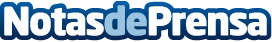 Virtualización de escritorios en la nube para mejorar la atención a personas mayores y dependientesEl elemento clave en la infraestructura de virtualización de escritorios (VDI) de AMAVIR es el software basado en código abierto UDS EnterpriseDatos de contacto:Coonic916 39 77 00Nota de prensa publicada en: https://www.notasdeprensa.es/virtualizacion-de-escritorios-en-la-nube-para Categorias: Nacional Medicina Madrid Software Ciberseguridad Personas Mayores Servicios médicos http://www.notasdeprensa.es